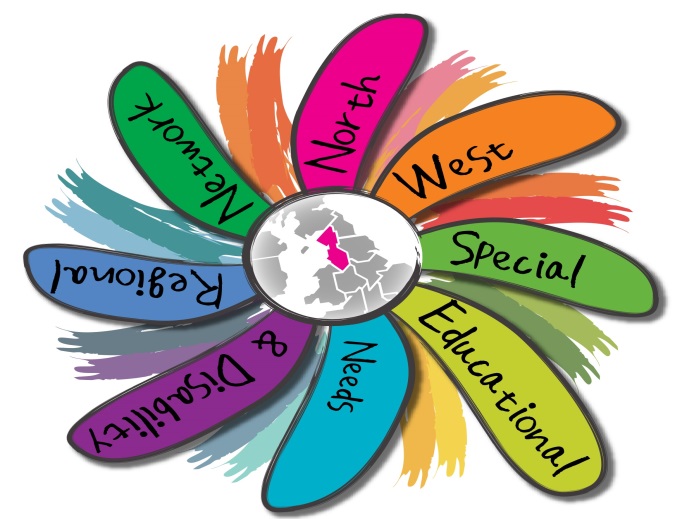      NW SEND Regional Network Newsletter                          Easter 2017I am delighted to inform you that with the support of all the North West Local Authorities and the Department for Education the network are currently planning for 2017/18 so this newsletter will be continuing. The www.nwsend.network has everything you might want to know in one place so do check it out. If there are particular areas of work or themes that you would like support with, activities or events then do let us know. We would also welcome any good news you have to share, or challenges you’d like to work with others to find solutions for, in order that we can share the learning across the North West. We welcome contributions to network activities, requests for connections for support, information about forthcoming events for future editions of this newsletter and new additions to the newsletter circulation list. For any of these please contact Dr Cathy Hamer, NW SEND Regional Network lead, Email: CWH01@hotmail.co.uk. Tel: 0778 357 7284.Gill HoarNW SEND Regional Lead, OldhamNW SEND Regional Network events:28.4.17 1pm Meet Dame Christine Lenehan to discuss her review into residential specialist provision, Seashell Trust, Stanley Road, Cheadle Hulme
Cheshire SK8 6RQ View mapThe Lenehan review of the experiences and outcomes of children and young people in residential special schools and colleges is going to look at the following:         the characteristics of the children and young people currently in residential special schools and colleges;        how and why these children and young people come to be placed in residential special schools and colleges;        the pattern of provision across the country and how it is commissioned and procured;        what good quality support looks like for these children and young people, both pre- and post-placement (including the role of early intervention, family support and community services);        the experiences and outcomes of these children and young people and their families, and how these can be improved;        how schools and colleges are supported to meet the needs of these children and young people by all agencies;        how effectively the workforce in residential special schools and colleges meets the needs of these children and young people; and        destinations for these children and young people.As part of the review, Christine is keen to speak to LAs, particularly about how they commission and procure places in residential special schools and colleges, the provision available to them, how they support children and young people both pre- and post-placement, and how we can improve the system. Book your place, including lunch, by emailing Sharon.Davies@oldham.gov.uk15.5.17 Early years/SEND Action learning set 3, The Studio, ManchesterPlease note the change of dateInvitations to early years leads, SEND and health colleagues will be circulated by Sharon.davies@oldham.gov.uk22.5.17 Knotty issues: self-evaluation and audit – from chore to indispensable action plan. This day will be led by CDC.Save the date. To request booking information contact Sharon.davies@oldham.gov.ukOther events in the North West26.4.17 4-5.30pm Harrington Building Room 337, UCLAN Seminar/workshop series: Enabling children and young people’s participation - the role of adults and their relationship with children Is Al really worth more than Jo? Transforming Schools through Intergenerational Relationships, Deborah Crook This seminar will be based on a study of children’s group inquiry in two primary school classrooms. It will consider how children’s participation in schools can move beyond extra-curricular activities that provide opportunity for pupil voice, to more embedded classroom practice where children are recognised and valued for their capacities and participation. The study aimed to create more equitable classroom spaces, by shifting focus to relationships and inquiry, in order to challenge narrow forms of learning that place academic attainment over social development and children’s rights. The seminar will consider how the teacher’s role changed and the tensions that arise when more value is placed upon some children than others in order to meet academic targets. Deborah Crook will complete a PhD about children’s participation and the transformation of schools at UCLan this summer. She has experience of working with children in a variety of settings including as a qualified teacher. She has also designed and developed digital education for children and young people to improve health and well-being. Her research interests include children’s active participation in research and how participatory approaches can be utilised to build spaces for more inclusive education in its broadest sense. She is a member of The Centre for Children and Young People’s Participation at UCLan, developing projects with Preston Schools’ Pupil Council. This seminar is free. Please reserve your place via Eventbrite: https://transforming-schools.eventbrite.co.uk 5 & 6.5.17 Nursery World NorthExhibition Centre, LiverpoolPresentations by Professor Ferre Laevers, Jan Dubiel, Linda Pound and many more as well as a comprehensive exhibition. Please visit www.nurseryworldshow.com/liverpool for full details about the seminars and masterclasses, to register and book your places.24.5.17 Moving forward: Next steps in meeting the needs of children & young people with SEMH and/or autism. The Mercure Atlantic Tower Hotel, LiverpoolFor more information and to book a place: http://www.concept-training.co.uk/events/send-conference-liverpool/13.6.17 Autism and technology, Renaissance Hotel, Manchester29.6.17 Mental Health Support in Schools, Manchester 
This conference is designed to provide practical advice on building school services around the needs of children and young people. Following the government’s pledge to improve support for troubled children with £1.4 billion of extra funding, now is a crucial time to benefit from transferable knowledge on developing emotional resilience in young people and staff, removing the stigma around receiving help and engaging parents.Key topics include:Developing effective joint working between children and adolescent mental health services (CAMHS) and schoolsSupporting parents and carers and signposting them to relevant agenciesCombatting anxiety and stress within the curriculumUtilising personal, social and health education (PSHE) to teach about e-safety and positive body imagehttp://www.capitaconferences.co.uk/public-sector-conferences/detail/article/mental-health-in-schools-conference-june-17.html?code=EMRS&utm_source=Adestra&utm_medium=email&utm_term=&utm_content=Book%20Online%20Now%2A&utm_campaign=Mental%20Health%20in%20Schools30.6.17 NDNA Conference and NDNA Nursery Awards 2017, ManchesterThis conference features content on both leadership and practice strands, with sector updates from the Government and Ofsted, combined with the annual awards event hosted by special guest TV presenter Johnny Ball. http://www.ndna.org.uk/conference19.7.17 Supporting Vulnerable Children and Young People in an Uncertain World39th annual conference of the International School Psychology AssociationUniversity of Manchester and Manchester Metropolitan Universityhttp://www.ispaweb.org/conferences5.10.17 Child Protection in Education 2017, ManchesterWith new safeguarding threats emerging, constant amendments to safeguarding legislation, and Ofsted scrutinising your safeguarding practice in even greater depth It is crucial you have the tools and knowledge to meet your legal obligations and protect your students.What can I expect?Legal update: Hear from top education lawyers and gain clarification on your safeguarding responsibilities for 2017/18Online safety: Understand how online safety is linked to all other safeguarding areas and how to ensure your students understand the risksMental Health: Gain strategies to ensure meaningful support is offered to all students suffering from mental health difficultiesThe full programme is currently in production, please get in touch at James.allen@optimus-education.com  to discuss the content and ensure your priorities are met.http://my.optimus-education.com/conferences/CPManchester1710.10.17 Learning Disability Practice Conference: Moving professions forward ManchesterConsultation:Child abuse and neglect : Draft guidance consultation This guideline covers abuse and neglect in children and young people under 18. It covers physical, sexual and emotional abuse, neglect, and some particular safeguarding issues including CSE, child trafficking and forced marriage. It aims to help all practitioners working with children and young people to recognise abuse and neglect, carry out an assessment and provide early help and interventions to children, young people, parents and carers. NICE has also produced a guideline on child maltreatment covering clinical features of maltreatment. ‘Maltreatment’ covers both abuse and neglect.You can now review and comment on this draft guideline which is expected to be published in September 2017.Closing date: 19th April 2017Your organisation needs to be registered as a stakeholder comments can be accepted.https://www.nice.org.uk/guidance/indevelopment/gid-scwave0708/consultation/html-content-2The consultation on revisions to the statutory school exclusion guidance is now liveThe government are seeking views on planned changes to statutory guidance for local-authority-maintained-schools, academies and pupil referral units. These are proposed revisions to the statutory guidance on the exclusion of pupils to make the rules that apply to exclusions and the process of review clearer. The guidance is for:         headteachers         governing bodies         independent review panels         academy trusts         local authoritiesThe revisions include both statutory and non-statutory information.The consultation will be running until the 25th April 2017. You can find more detail at the following link https://www.gov.uk/government/consultations/school-exclusion-guidance-proposed-revisionsPolicy:Care and Treatment Review policy These are the key changes in the Care and Treatment Review policy introduced in 2017:Greater focus on the quality of CTRs and the values which underpin themNew measurable national standards by which CTRs are to be carried outClearer emphasis that CTRs are for people with autism, as well as for people with learning disabilitiesA separate Policy Annex on  Care and Treatment Reviews for children and young people and a change of name to Care, Education and Treatment Reviews, (CETRs) to ensure the young person’s learning needs are also considered, working with key people from educationChanges in the frequency of CTRs to: Every six months for people in non-secure hospitalsEvery twelve months for people in secure hospitalsEvery three months for children and young people in hospitalPost-admission CTRs take place within four weeks of admission other than for children where this is within two weeks of admissionThe right to request a CTR in community and inpatient settingsCTR panel to follow new key lines of enquiry templateGreater emphasis on evidencing recommendationsClearer responsibilities and checklist for providers to gather the evidence required in advance and actively to support the process before, during and after a CTRRecommendations in CTR reports to name people responsible for carrying out each action by a given date, with a responsibility for commissioners to oversee a process of checking, resolving difficulties and ensuring that the person and their family is aware of progressTwo new resources for the person having a review: one providing all the information needed in one booklet; the other booklet providing new tools such as a CTR consent form, CTR planning document, CTR feedback form and a template to support the person to record key actions to be carried out in the way they find most helpfulNew resource for experts by experiencehttps://www.england.nhs.uk/learning-disabilities/ctr/ctr-policy-changes/Working together to safeguard children Statutory guidance on inter-agency working to safeguard and promote the welfare of children. This replaces ‘Working together……..’ (2013).A version of the guidance for young people and a separate version suitable for younger children are also available for practitioners to share.https://www.gov.uk/government/publications/working-together-to-safeguard-children--2Funding:New funding boost for pupils with SEND A £215m funding boost to transform the lives of thousands of children with special educational needs and disabilities, by increasing school capacity and making it easier for them to access good school places, has been announced by Edward Timpson, Minister for Vulnerable Children and Families.Every local council’s allocation is at least £500,000 to enable them to expand and improve their special educational needs and disabilities provision, with more than half receiving at least £1m.Councils will be free to invest the funding as they see fit to help children and young people with education, health and care plans to get a high-quality education.https://www.gov.uk/government/news/new-funding-boost-for-pupils-with-sendSEND provision capital funding for pupils with EHC plans What the special provision fund is for and how much funding LAs will receive during the financial years 2018 to 2020 is outlined at the link below.The special provision funding is for LAs to build places and improve facilities for pupils with special educational needs.The document ‘Special provision fund allocations: explanatory note’ explains how we calculated the funding for each LA.LAs can spend the funding on places for children with EHC plans in the local area and improvements to facilities in mainstream and special schools,nurseries, colleges and other education providers.LAs are required to publish a concise plan to describe how they intend to use their allocation.https://www.gov.uk/government/publications/send-provision-capital-funding-for-pupils-with-ehc-plansThe Teaching and Leadership Innovation Fund is soon to start taking bids to improve pupil outcomes in priority areas by:          Stimulating more and better provision of teachers’ CPD and leadership development in challenging areas and challenging schools;         Stimulating demand for provision of teachers’ CPD and leadership development in challenging areas and challenging schools;          Support development of a sustainable market in CPD and leadership development that will be capable of becoming self-funding in the futureIn Tranche 1, evidence-based proposals for teachers’ CPD and/or leadership development, which would be ready to deliver to participants from autumn term 2017, will be sought. You can find more detail at the links below to enable you to consider whether bidding to the TLIF is of interest to your organisation, area, or organisations and education providers you work with.https://www.contractsfinder.service.gov.uk/Notice/2c427176-4c7f-43b7-ab75-0f328e3c5d2chttps://www.gov.uk/guidance/teaching-and-leadership-innovation-fundIf you are interested in joining ‘Slack’ to network with other providers, or have any other questions, please contact mailbox.tlif@education.gov.uk Focus: LanguageDevelopmental Language DisorderDevelopmental Language Disorder or DLD has recently been introduced as a new description for the 7.6% of children in primary schools who have long-term language difficulties. Read ICAN’s newsletter for further information.http://us13.campaign-archive2.com/?u=7a8f7b55170feb79eed45ea7f&id=f770dd5bcb&e=417996feb0Research on children’s language developmenthttp://mailchi.mp/d90c/lucid-newsletter-screen-time-the-importance-of-sleep-and-1million-for-story-starters?e=0e6ac4f1ca
Report: Implementation of the UN Convention on the Rights of Disabled Persons This report is the Children’s Commissioner for England’s submission to the United Nations, which is currently examining the UK’s treatment of disabled people. The report, which draws on the Commissioner’s recent work with disabled children, references research on issues affecting disabled children, findings from visits to places where children are living, evidence from the Help at Hand advice line, and consultation with children and young people. It recommends greater monitoring of and insight into violence against disabled children and establishing taskforces to improve public attitudes toward disabled children and to tackle related hate crimes. It highlights the need for disabled children to have a consultative role in developing policies which will affect their lives. https://www.childrenscommissioner.gov.uk/publications/implementation-un-convention-rights-persons-disabilitiesFocus: Post-16Council for Disabled Children – Digest: Post-16 Specialhttp://us9.campaign-archive1.com/?u=93ca41ab24380caf57761bd37&id=27d4dc953c&e=59c28d4a77ApprenticeshipsLearning and Work Institute (2017). Three Million Apprenticeships: Building Ladders of Opportunity. Leicester: Learning and Work Institute [online]. Available: http://www.learningandwork.org.uk/wp-content/uploads/2017/03/Apprenticeship-Policy-Solution-March-2017-3.pdf [March 2017]. Focus: Expert parent programmeIn autumn 2016 the People and Communities Board (PCB), as part of the NHS Five Year Forward View, was invited by NHS England Chief Executive Simon Stevens to recommend a set of ‘high impact actions’ for accelerating the adoption of person and community-centred approaches to health and care.  The report 'A new relationship with people and communities' outlines six high impact actions and related recommendations, supported by evidence and illustrated by examples. The actions address key pinch points in the NHS, where substantial progress can be made in the next 12 months, and where the actions can build energy around the broader agenda of changing the culture of healthcare. The annex - 'Voluntary sector proposals' - highlights approaches or interventions developed in the VCSE sector, which have been tested and evaluated and which have the potential for wider adoption. http://www.nationalvoices.org.uk/publications/our-publications/new-relationship-people-and-communitiesOne example is the Expert Parent programme.The Expert Parent Programme (EPP) is an evaluated peer-led programme of support forparents of children with complex needs to enable management of their conditions andeffective use of the various systems they encounter. The programme includes a workshopdelivered by parent trainers to parents, complemented by online resources.The programme consists of:• A workshop for parents and carers of disabled children and young people, delivered byparents. This peer-to-peer support is the fundamental tenet of the programme;• A network of CDC approved parent trainers;• Comprehensive online information and links to existing information;• Interactive e-learning resources.For further information contact Anna Gardiner, AGardiner@ncb.org.ukSocial care:Ofsted has launched a new social care common inspection framework A range of children’s social care settings will be subject to the same SCCIF from 1 April 2017, Ofsted has announced. Last year Ofsted published a consultation on the principles for children’s social care inspections, with a new common inspection framework and proposals for a new approach to the inspection of LA children’s services. From 1 April, the following 3 principles will link all inspections of children’s social care providers:to focus on the things that matter most to children’s livesto be consistent in our expectations of providersto prioritise our work where improvement is needed mosthttps://www.gov.uk/government/news/ofsted-launches-new-social-care-common-inspection-frameworkTribunals:Government plans to extend SEND Tribunal powers to health and social careThe Department for Education and the Ministry of Justice have announced that they will introduce a two-year national trial in England to extend SEND Tribunal powers to the health and social care sections of education, health and care (EHC) plans. This means that from early 2018, parents and young people who are dissatisfied with any aspect of an EHC plan, and who have not been able to resolve their disagreement locally, can take their appeal to the SEND Tribunal.
The announcement follows a 15-month pilot project in 17 local authority areas in England, where the extension of Tribunal powers in this way has been tested. 
A detailed review of the pilot found that making health and social care part of the appeals process improved joint working across education, health and social care in the areas that took part. Further, it appears to act as a ‘lever’ to make it more likely that families will be offered a resolution they are happy with before their appeal goes as far as a Tribunal hearing.
While the SEND Tribunal makes decisions about education that local authorities have to follow, the Government has decided that the Tribunal will only have the power to make ‘non-binding recommendations’ on health and social care. But they make clear that, “While the First-tier Tribunal SEND’s recommendations are non-binding for health and social care partners, we would generally expect that recommendations are followed.”

Data:Youth custody data Monthly statistics on the population in custody of children and young people within the secure estate.https://www.gov.uk/government/statistics/youth-custody-dataNEET statistics quarterly brief: October to December 2016 Statistics about young people who are not in education, employment or training.https://www.gov.uk/government/statistics/neet-statistics-quarterly-brief-october-to-december-2016Evaluation: Mental health services and schools link pilot: Report on the effectiveness of the pilot in improving children and young people’s access to mental health support.https://www.gov.uk/government/publications/mental-health-services-and-schools-link-pilot-evaluationSEND inspectionsLocal area SEND inspections key messages about inspection findings and practice to datehttps://www.slideshare.net/Ofstednews/localareasendinspections210217Local area SEND inspection outcome lettersOutcome letters from inspections of local area services for children and young people with special educational needs and/or disabilities.https://www.gov.uk/government/publications/local-area-send-inspection-outcome-lettersPresentation: 'How Ofsted evaluates special educational needs and disabilities provision in schools' - Lesley Cox, National Lead for Special Educational Needs and Disabilities, gave this presentation at the National Association of Headteachers conferencehttps://www.slideshare.net/Ofstednews/how-ofsted-evaluates-special-educational-needs-and-disabilities-provision-in-schools/Ofstednews/how-ofsted-evaluates-special-educational-needs-and-disabilities-provision-in-schoolsWorkforce developmentFree online course – self harmhttp://www.safeguardingchildrenea.co.uk/self-harm-free-online-course/?utm_source=CYP&utm_campaign=self-harm&utm_medium=banner&utm_content=leaderboardSEND decision making and the lawIn January/February 2017, workshops were held across the 9 regions to assist Local Authorities in interpreting and applying the legal requirements of the Children and Families Act 2014 to some of the key decision points  The workshops were led by the DfE SEND Adviser team and IPSEA, facilitated by Mott MacDonald. All resources that were either used or referred to across these workshops are now available to download on the Mott MacDonald website - http://www.sendpathfinder.co.uk/send-decision-making-and-the-law-workshops.If you have any queries about the SEND Decision Making and the Law workshops, please direct these to SENDdeliverysupport@mottmac.com or call the helpline on 0207 651 0308. Other newsletters:C4EO news:http://us9.campaign-archive1.com/?u=93ca41ab24380caf57761bd37&id=c770f74606&e=59c28d4a77ContactaFamily news:http://us2.campaign-archive1.com/?u=9eee2b1f9768ecfa9240bb161&id=8987d8bfe8&e=08dbbea055CDC news: Feb 2017http://us9.campaign-archive1.com/?u=93ca41ab24380caf57761bd37&id=5ebf2c3432&e=59c28d4a77Helen Sanderson Associates Newshttp://us13.campaign-archive2.com/?u=1f998b32327c8a19e0d9f4363&id=1468ab4948&e=a5a4d53552NDTi newshttp://campaign.r20.constantcontact.com/render?m=1103863233297&ca=68684db3-547c-4a35-84fc-19ac3743f371UK Health, Justice and Learning Disability/Autism Network Newsletter http://nas-email.org.uk/YA3-4UCUE-A1KUG4LR64/cr.aspxNorth West Coast Strategic Clinical Networks newsImproved health and wellbeing through collaborative working across Cheshire, Merseyside, Lancashire & South CumbriaSpecial World newshttp://campaign.r20.constantcontact.com/render?m=1102099479447&ca=00d6e0c2-d98d-4f9f-8f37-d8b747818f99Youth Justice SEND project news – including audit toolhttp://us6.campaign-archive2.com/?u=86ed797fe5240bb8ea0fa4fa3&id=e7aaaae302&e=58e6d0ec6fFeaturing Dr Alyssa M. Alcorn and Jamie + LionThis one-day conference aims to give you the tools to support autistic people by using technology. It will look at how technology can be used to facilitate real-life interactions for autistic people and where technology is heading in the future. Our expert speakers will also be discussing safeguarding issues, using technology to counter phobia and technology and independence, amongst other exciting topics.To book a place: http://www.autism.org.uk/professionals/conferences/technology.aspx